KV, Banbasa NHPCTerm – I ExaminationClass XI Subject Physics SET ASession 2021 – 2022Time: 90 Minutes General Instructions: 1. The Question Paper contains three sections. 2. Section A has 25 questions. Attempt any 20 questions. 3. Section B has 24 questions. Attempt any 20 questions. 4. Section C has 6 questions. Attempt any 5 questions. 5. All questions carry equal marks. 6. There is no negative marking. 7. Take Section ASection BSection CCase StudyFriction is a dissipative force which opposes relative motion between two surfaces. Dissipative means a force where energy is converted in such a form that it cannot be recovered. It is sometime misunderstood as violation of law of conservation of energy. However, this law is not broken, neither does the law of conservation of momentum. The force of friction depends upon many factors like type of surfaces under relative motion, normal forces etc. It can be reduced by application of lubricants and increased by using cohesive materials.KV, Banbasa NHPCTerm – I ExaminationClass XI Subject Physics SET A Answer KeySession 2021 – 2022Section ASection BSection CCase Study1The strongest force in the nature isThe strongest force in the nature isThe strongest force in the nature isThe strongest force in the nature is(i) strong nuclear(ii) electromagnetic(iii) gravitational(iv) weak nuclear2Which is a property of nuclear forces?Which is a property of nuclear forces?Which is a property of nuclear forces?Which is a property of nuclear forces?(i) charge dependent(ii) distance dependent(iii) mass dependent(iv) none of these3Which of the following is interdisciplinary?Which of the following is interdisciplinary?Which of the following is interdisciplinary?Which of the following is interdisciplinary?(i) ray optics(b) current and electricity(iii) radioactivity(iv) none of these4Identify the derived unit among the following.Identify the derived unit among the following.Identify the derived unit among the following.Identify the derived unit among the following.(i) Ampere(ii) Candela(iii) radian(iv) Joule5There are ---------------------periods of the radiation corresponding to the transition between the two hyperfine levels of the ground state of the cesium 133 atomThere are ---------------------periods of the radiation corresponding to the transition between the two hyperfine levels of the ground state of the cesium 133 atomThere are ---------------------periods of the radiation corresponding to the transition between the two hyperfine levels of the ground state of the cesium 133 atomThere are ---------------------periods of the radiation corresponding to the transition between the two hyperfine levels of the ground state of the cesium 133 atom(i) 9,912,770,631(ii) 9,192,631.770(iii) 9,631,770,192(iv) 9,770,631,1926The dimension of work isThe dimension of work isThe dimension of work isThe dimension of work is(i) [M-1L-2T2](ii) [M1L2T2](iii) [M1L2T-2](iv) [M2L2T2]7A bus travelling between two cities is an example ofA bus travelling between two cities is an example ofA bus travelling between two cities is an example ofA bus travelling between two cities is an example of(i) uniform motion(ii) non-uniform motion(iii) circular motion(iv) motion in a straight line8Which of the following graphs represents motion at constant speed?Which of the following graphs represents motion at constant speed?Which of the following graphs represents motion at constant speed?Which of the following graphs represents motion at constant speed?(i) (ii) (iii) (iv) 9The correct relationship between distance and displacement isThe correct relationship between distance and displacement isThe correct relationship between distance and displacement isThe correct relationship between distance and displacement is(i) distance = displacement(ii) distance ≥ displacement(iii) distance ≤ displacement(iv) none of these10Velocity can never be _____________ than speed.Velocity can never be _____________ than speed.Velocity can never be _____________ than speed.Velocity can never be _____________ than speed.(i) more(ii) less(iii) equal(iv) none of these11For a uniformly accelerated object, the position time graph is a For a uniformly accelerated object, the position time graph is a For a uniformly accelerated object, the position time graph is a For a uniformly accelerated object, the position time graph is a (i) horizontal line(ii) vertical line(iii) circle(iv) a curve12Which of the following position time graph is not possible?Which of the following position time graph is not possible?Which of the following position time graph is not possible?Which of the following position time graph is not possible?(i) (ii) (iii) (iv) 13Which of the following is a scalar quantity?Which of the following is a scalar quantity?Which of the following is a scalar quantity?Which of the following is a scalar quantity?(i) current(ii) displacement(iii) velocity(iv) momentum14Which of the following is a vector quantity?Which of the following is a vector quantity?Which of the following is a vector quantity?Which of the following is a vector quantity?(i) current(ii) force(iii) energy(iv) work15The dot (scalar) product of two vectors is always a The dot (scalar) product of two vectors is always a The dot (scalar) product of two vectors is always a The dot (scalar) product of two vectors is always a (i) scalar(ii) vector(iii) number (iv) none of these16The cross product of two vector is always a vector that isThe cross product of two vector is always a vector that isThe cross product of two vector is always a vector that isThe cross product of two vector is always a vector that is(i) parallel to each vector(ii) perpendicular to each vector(iii) normal to either vector(iv) none of these17Two or more vectors are called co-initial if Two or more vectors are called co-initial if Two or more vectors are called co-initial if Two or more vectors are called co-initial if (i) have same value(ii) have same direction(iii) have same units(iv) they start at same point18The magnitude of a null vector isThe magnitude of a null vector isThe magnitude of a null vector isThe magnitude of a null vector is(i) zero(ii) unit(iii) infinite(iv) none of these19When two parallel vectors are cross multiplied, the result is When two parallel vectors are cross multiplied, the result is When two parallel vectors are cross multiplied, the result is When two parallel vectors are cross multiplied, the result is (i) unit vector(ii) null vector(iii) either (i) or (ii)(iv) none of these20An object thrown at an angle with respect to the horizontal, moves over aAn object thrown at an angle with respect to the horizontal, moves over aAn object thrown at an angle with respect to the horizontal, moves over aAn object thrown at an angle with respect to the horizontal, moves over a(i) circular path(ii) straight line path(iii) hyperbolic path(iv) parabolic path21A ball is thrown such that it attains maximum height above Earth’s surface. What is its angle of projection?A ball is thrown such that it attains maximum height above Earth’s surface. What is its angle of projection?A ball is thrown such that it attains maximum height above Earth’s surface. What is its angle of projection?A ball is thrown such that it attains maximum height above Earth’s surface. What is its angle of projection?(i) 300(ii) 450(iii) 900(iv) 60022The inertia of an object depends upon itsThe inertia of an object depends upon itsThe inertia of an object depends upon itsThe inertia of an object depends upon its(i) speed(ii) velocity(iii) mass(iv) momentum23Force exerted on an object can change itsForce exerted on an object can change itsForce exerted on an object can change itsForce exerted on an object can change its(i) speed(ii) direction(iii) shape(iv) all of these24The second law of motion can be expressed mathematically asThe second law of motion can be expressed mathematically asThe second law of motion can be expressed mathematically asThe second law of motion can be expressed mathematically as(i) (ii) (iii) (iv) 25Number of significant figures in 001.122310 isNumber of significant figures in 001.122310 isNumber of significant figures in 001.122310 isNumber of significant figures in 001.122310 is(i) 6(ii) 7(iii) 8(iv) 926The time period of a simple pendulum depends upon its length (L) and acceleration due to gravity (g) such thatThe time period of a simple pendulum depends upon its length (L) and acceleration due to gravity (g) such thatThe time period of a simple pendulum depends upon its length (L) and acceleration due to gravity (g) such thatThe time period of a simple pendulum depends upon its length (L) and acceleration due to gravity (g) such that(i) (ii) (iii) (iv) 27The unit of energy in SI and CGS system is Joule and Erg, respectively. ThenThe unit of energy in SI and CGS system is Joule and Erg, respectively. ThenThe unit of energy in SI and CGS system is Joule and Erg, respectively. ThenThe unit of energy in SI and CGS system is Joule and Erg, respectively. Then(i) 1 Joule = 105 erg(ii) 1 Joule = 107 erg(iii) 1 Joule = 109 erg(iv) 1 Joule = 1011 erg28Speed of an object is given as . The object would be stationary at Speed of an object is given as . The object would be stationary at Speed of an object is given as . The object would be stationary at Speed of an object is given as . The object would be stationary at (i) t = 1 s(ii) t = 2 s(iii) t = 3 s(iv) t = 4s29A bus starts at station A at 8 AM and reaches station B at 9:30 AM. It stops at station B for 30 minutes and then reaches station C at 11 AM. If total distance covered is 150 km, then average speed of the bus isA bus starts at station A at 8 AM and reaches station B at 9:30 AM. It stops at station B for 30 minutes and then reaches station C at 11 AM. If total distance covered is 150 km, then average speed of the bus isA bus starts at station A at 8 AM and reaches station B at 9:30 AM. It stops at station B for 30 minutes and then reaches station C at 11 AM. If total distance covered is 150 km, then average speed of the bus isA bus starts at station A at 8 AM and reaches station B at 9:30 AM. It stops at station B for 30 minutes and then reaches station C at 11 AM. If total distance covered is 150 km, then average speed of the bus is(i) 40 km/h(ii) 45 km/h(iii) 50 km/h(iv) 55 km/h30The position of an object is given as . Its velocity at time t = 2 s isThe position of an object is given as . Its velocity at time t = 2 s isThe position of an object is given as . Its velocity at time t = 2 s isThe position of an object is given as . Its velocity at time t = 2 s is(i) 2 m/s(ii) 4 m/s(iii) 6 n/s(iv) 8 n/s31A ball is thrown vertically upwards with initial speed of 10 m/s. Find out its height after 1 s.A ball is thrown vertically upwards with initial speed of 10 m/s. Find out its height after 1 s.A ball is thrown vertically upwards with initial speed of 10 m/s. Find out its height after 1 s.A ball is thrown vertically upwards with initial speed of 10 m/s. Find out its height after 1 s.(i) 5 cm(ii) 5 m(iii) 50 cm(iv) 50 m32The area covered by v-t graph is a measure ofThe area covered by v-t graph is a measure ofThe area covered by v-t graph is a measure ofThe area covered by v-t graph is a measure of(i) distance(ii) acceleration(iii) velocity(iv) energy33A ball dropped from certain height is an example of A ball dropped from certain height is an example of A ball dropped from certain height is an example of A ball dropped from certain height is an example of (i) retarded motion(ii) accelerated motion(iii) rotational motion(iv) none of these34The motion of an object is shown by following speed time graph. What is the distance covered by the object. The motion of an object is shown by following speed time graph. What is the distance covered by the object. The motion of an object is shown by following speed time graph. What is the distance covered by the object. The motion of an object is shown by following speed time graph. What is the distance covered by the object. (i) 10 m(ii) 20 m(iii) 30 m(iv) 40 m35The unit vector for  isThe unit vector for  isThe unit vector for  isThe unit vector for  is(i) (ii) (iii) (iv) 36A ball is thrown in such a way that its range and height are equal. Then the angle of projection isA ball is thrown in such a way that its range and height are equal. Then the angle of projection isA ball is thrown in such a way that its range and height are equal. Then the angle of projection isA ball is thrown in such a way that its range and height are equal. Then the angle of projection is(i) (ii) (iii) (iv) 37An object covers maximum horizontal distance when thrown at an angle ofAn object covers maximum horizontal distance when thrown at an angle ofAn object covers maximum horizontal distance when thrown at an angle ofAn object covers maximum horizontal distance when thrown at an angle of(i) 300(ii) 450(iii) 600(iv) 90038The dot product of  and  isThe dot product of  and  isThe dot product of  and  isThe dot product of  and  is(i) -1 unit(ii) -3 unit(iii) 1 unit(iv) 3 unit39The cross product of  and  isThe cross product of  and  isThe cross product of  and  isThe cross product of  and  is(i) 0(ii) i(iii) j(iv) k40A ball of mass 50 g is moving with speed of 10 m/s and returns with a speed of 8 m/s after striking the wall. What is the impulse imparted to the ball?A ball of mass 50 g is moving with speed of 10 m/s and returns with a speed of 8 m/s after striking the wall. What is the impulse imparted to the ball?A ball of mass 50 g is moving with speed of 10 m/s and returns with a speed of 8 m/s after striking the wall. What is the impulse imparted to the ball?A ball of mass 50 g is moving with speed of 10 m/s and returns with a speed of 8 m/s after striking the wall. What is the impulse imparted to the ball?(i) 0.9 kg.m/s(ii) 1.8 kg.m/s(iii) 0.9 g.m/s(iv) 1.8 g.m/s41A force of 12 N works at an angle of 300 above horizontal direction. Its horizontal and vertical components areA force of 12 N works at an angle of 300 above horizontal direction. Its horizontal and vertical components areA force of 12 N works at an angle of 300 above horizontal direction. Its horizontal and vertical components areA force of 12 N works at an angle of 300 above horizontal direction. Its horizontal and vertical components are(i) (ii) (iii) (iv) 42The angle between vector and  isThe angle between vector and  isThe angle between vector and  isThe angle between vector and  is(i) 00(ii) 900(iii) 1200(iv) 180043Identify the correct relationshipIdentify the correct relationshipIdentify the correct relationshipIdentify the correct relationship(i) (ii) (iii) (iv) none of these44If a force of 40 N acts on an object of mass 100 kg, its acceleration will beIf a force of 40 N acts on an object of mass 100 kg, its acceleration will beIf a force of 40 N acts on an object of mass 100 kg, its acceleration will beIf a force of 40 N acts on an object of mass 100 kg, its acceleration will be(i) 4 m/s2(ii) 0.4 m/s2(iii) 0.01 m/s2(iv) 40 m/s245Assertion : Newton’s second law is the real law of motionReason : Both first and third law can be drawn from second law of motion.Assertion : Newton’s second law is the real law of motionReason : Both first and third law can be drawn from second law of motion.Assertion : Newton’s second law is the real law of motionReason : Both first and third law can be drawn from second law of motion.Assertion : Newton’s second law is the real law of motionReason : Both first and third law can be drawn from second law of motion.(i) Both Assertion and Reason are correct and reason is correct explanation of assertion.  (ii) Both Assertion and Reason are correct but reason is not correct explanation of assertion.  (iii) assertion is correct but reason Is not(iv) reason is correct but assertion is not46Assertion : A person weighs much less on the Moon than on the Earth.Reason : Newton’s third law does not hold good on the Moon.  Assertion : A person weighs much less on the Moon than on the Earth.Reason : Newton’s third law does not hold good on the Moon.  Assertion : A person weighs much less on the Moon than on the Earth.Reason : Newton’s third law does not hold good on the Moon.  Assertion : A person weighs much less on the Moon than on the Earth.Reason : Newton’s third law does not hold good on the Moon.  i) Both Assertion and Reason are correct and reason is correct explanation of assertion.  (ii) Both Assertion and Reason are correct but reason is not correct explanation of assertion.(iii) assertion is correct but reason Is not(iv) reason is correct but assertion is not47Assertion : Momentum of an object remains constant under application of net external force.Reason : Internal forces can do no work due to Newton’s third law of motion.Assertion : Momentum of an object remains constant under application of net external force.Reason : Internal forces can do no work due to Newton’s third law of motion.Assertion : Momentum of an object remains constant under application of net external force.Reason : Internal forces can do no work due to Newton’s third law of motion.Assertion : Momentum of an object remains constant under application of net external force.Reason : Internal forces can do no work due to Newton’s third law of motion.i) Both Assertion and Reason are correct and reason is correct explanation of assertion.  (ii) Both Assertion and Reason are correct but reason is not correct explanation of assertion.(iii) assertion is correct but reason Is not(iv) reason is correct but assertion is not48Assertion : If a person jumps from boat to river shore, the boat moves away from the shore.Reason : This is due to conservation of mass.Assertion : If a person jumps from boat to river shore, the boat moves away from the shore.Reason : This is due to conservation of mass.Assertion : If a person jumps from boat to river shore, the boat moves away from the shore.Reason : This is due to conservation of mass.Assertion : If a person jumps from boat to river shore, the boat moves away from the shore.Reason : This is due to conservation of mass.i) Both Assertion and Reason are correct and reason is correct explanation of assertion.  (ii) Both Assertion and Reason are correct but reason is not correct explanation of assertion.(iii) assertion is correct but reason Is not(iv) reason is correct but assertion is not49Assertion : Lubricants are used to increase friction.Reason: Friction is necessary in certain cases.Assertion : Lubricants are used to increase friction.Reason: Friction is necessary in certain cases.Assertion : Lubricants are used to increase friction.Reason: Friction is necessary in certain cases.Assertion : Lubricants are used to increase friction.Reason: Friction is necessary in certain cases.i) Both Assertion and Reason are correct and reason is correct explanation of assertion.  (ii) Both Assertion and Reason are correct but reason is not correct explanation of assertion.(iii) assertion is correct but reason Is not(iv) reason is correct but assertion is not50The force of frictionThe force of frictionThe force of frictionThe force of friction(i) opposes relative motion(ii) supports relative motion(iii) does not affect motion(iv) none of these51The force of friction can be reduced by using The force of friction can be reduced by using The force of friction can be reduced by using The force of friction can be reduced by using (i) cohesive material(ii) lubricants(iii) it cannot be reduced(iv) none of these52Friction is an example ofFriction is an example ofFriction is an example ofFriction is an example of(i) conservative force(ii) non-conservative force(iii) gravitational force(iv) repulsive force53Many simple approaches, like use of tyres, is used to ___________ frictional force.Many simple approaches, like use of tyres, is used to ___________ frictional force.Many simple approaches, like use of tyres, is used to ___________ frictional force.Many simple approaches, like use of tyres, is used to ___________ frictional force.(i) decrease(ii) keep same(iii) increase(iv) none of these54It is difficult to drive vehicles in desert due to _________________ friction between loose sand particles.It is difficult to drive vehicles in desert due to _________________ friction between loose sand particles.It is difficult to drive vehicles in desert due to _________________ friction between loose sand particles.It is difficult to drive vehicles in desert due to _________________ friction between loose sand particles.(i) infinite(ii) high(iii) low(iv) zero55__________________ friction is the highest value of friction.__________________ friction is the highest value of friction.__________________ friction is the highest value of friction.__________________ friction is the highest value of friction.(i) kinetic (ii) static(iii) rolling(iv) none of these1(i) strong nuclear(i) strong nuclear(i) strong nuclear(i) strong nuclear2(ii) distance dependent(ii) distance dependent(ii) distance dependent(ii) distance dependent3(iii) radioactivity(iii) radioactivity(iii) radioactivity(iii) radioactivity4(iv) Joule(iv) Joule(iv) Joule(iv) Joule5(ii) 9,192,631.770(ii) 9,192,631.770(ii) 9,192,631.770(ii) 9,192,631.7706(iii) [M1L2T-2](iii) [M1L2T-2](iii) [M1L2T-2](iii) [M1L2T-2](iv) [M2L2T2]7(ii) non-uniform motion(ii) non-uniform motion(ii) non-uniform motion(ii) non-uniform motion8(i) (i) (i) (i) 9(ii) distance ≥ displacement(ii) distance ≥ displacement(ii) distance ≥ displacement(ii) distance ≥ displacement10(i) more(i) more(i) more(i) more11(iv) a curve(iv) a curve(iv) a curve(iv) a curve12(i) (i) (i) (i) 13(i) current(i) current(i) current(i) current14(ii) force(ii) force(ii) force(ii) force15(i) scalar(i) scalar(i) scalar(i) scalar16(ii) perpendicular to each vector(ii) perpendicular to each vector(ii) perpendicular to each vector(ii) perpendicular to each vector17(iv) they start at same point(iv) they start at same point(iv) they start at same point(iv) they start at same point18(i) zero(i) zero(i) zero(i) zero19(ii) null vector(ii) null vector(ii) null vector(ii) null vector20(iv) parabolic path(iv) parabolic path(iv) parabolic path(iv) parabolic path21(iii) 900(iii) 900(iii) 900(iii) 90022(iii) mass(iii) mass(iii) mass(iii) mass23(iv) all of these(iv) all of these(iv) all of these(iv) all of these24(ii) (ii) (ii) (ii) 25(ii) 7(ii) 7(ii) 7(ii) 726(ii) (ii) (ii) (ii) 27(ii) 1 Joule = 107 erg(ii) 1 Joule = 107 erg(ii) 1 Joule = 107 erg(ii) 1 Joule = 107 erg28(ii) t = 2 s(ii) t = 2 s(ii) t = 2 s(ii) t = 2 s29(iii) 50 km/h(iii) 50 km/h(iii) 50 km/h(iii) 50 km/h30(ii) 4 m/s(ii) 4 m/s(ii) 4 m/s(ii) 4 m/s31(ii) 5 m(ii) 5 m(ii) 5 m(ii) 5 m32(i) distance(i) distance(i) distance(i) distance33(ii) accelerated motion(ii) accelerated motion(ii) accelerated motion(ii) accelerated motion34(iii) 30 m (iii) 30 m (iii) 30 m (iii) 30 m 35(i) (i) (i) (i) 36(iv) (iv) (iv) (iv) 37(ii) 450(ii) 450(ii) 450(ii) 45038(ii) -3 unit(ii) -3 unit(ii) -3 unit(ii) -3 unit39(i) 0(i) 0(i) 0(i) 040(i) 0.9 kg.m/s(i) 0.9 kg.m/s(i) 0.9 kg.m/s(i) 0.9 kg.m/s41(iii) , (iii) , (iii) , (iii) , 42(ii) 900(ii) 900(ii) 900(ii) 90043(i) (i) (i) (i) 44(ii) 0.4 m/s2(ii) 0.4 m/s2(ii) 0.4 m/s2(ii) 0.4 m/s245(i) Both Assertion and Reason are correct and reason is correct explanation of assertion(i) Both Assertion and Reason are correct and reason is correct explanation of assertion(i) Both Assertion and Reason are correct and reason is correct explanation of assertion(i) Both Assertion and Reason are correct and reason is correct explanation of assertion46(iii) assertion is correct but reason Is not(iii) assertion is correct but reason Is not(iii) assertion is correct but reason Is not(iii) assertion is correct but reason Is not47(iv) reason is correct but assertion is not(iv) reason is correct but assertion is not(iv) reason is correct but assertion is not(iv) reason is correct but assertion is not48(iii) assertion is correct but reason Is not(iii) assertion is correct but reason Is not(iii) assertion is correct but reason Is not(iii) assertion is correct but reason Is not49(iv) reason is correct but assertion is not(iv) reason is correct but assertion is not(iv) reason is correct but assertion is not(iv) reason is correct but assertion is not50(i) opposes relative motion(i) opposes relative motion(i) opposes relative motion(i) opposes relative motion51(ii) lubricants(ii) lubricants(ii) lubricants(ii) lubricants52(ii) non-conservative force(ii) non-conservative force(ii) non-conservative force(ii) non-conservative force53(iii) increase(iii) increase(iii) increase(iii) increase54(iii) low(iii) low(iii) low(iii) low55(ii) static(ii) static(ii) static(ii) static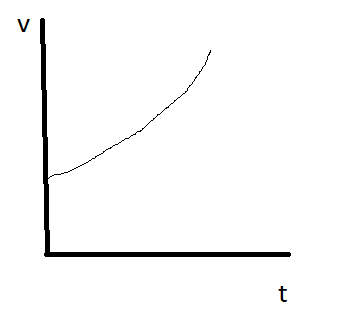 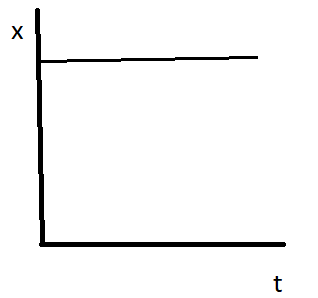 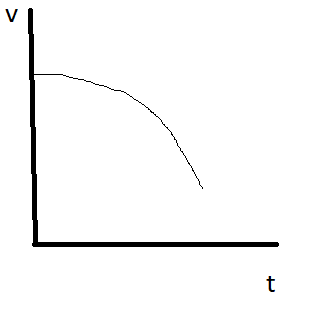 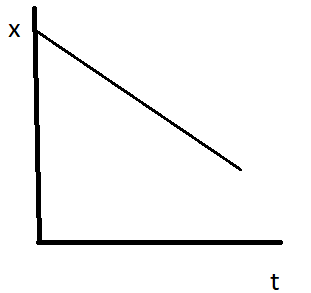 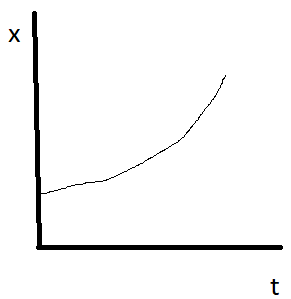 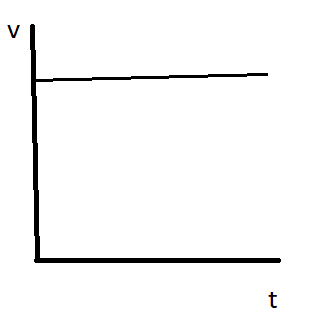 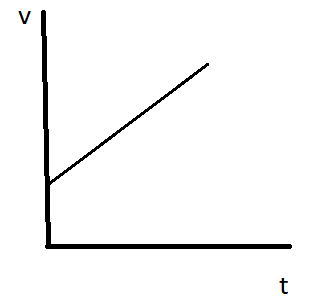 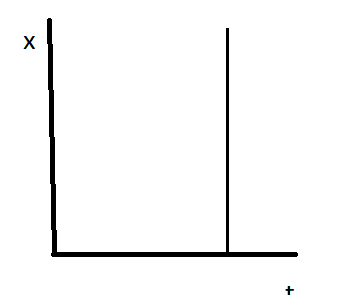 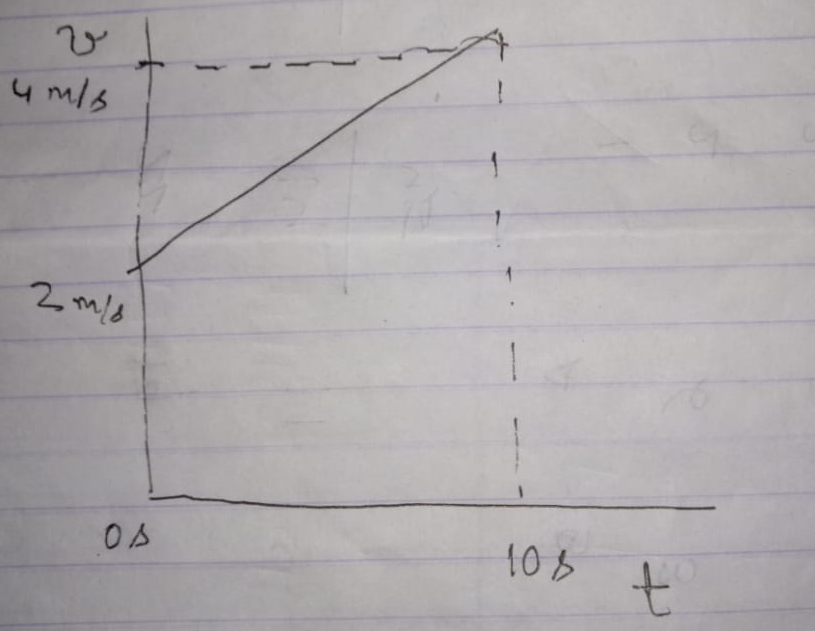 